Curriculum Overview 2022 - 23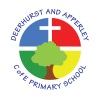 Class 3 TERM 1TERM 2TERM 3TERM 4TERM 5TERM 5TERM 6THEMEGROOVY GREEKSGROOVY GREEKSTOUR OF BRITAINTOUR OF BRITAINVIKINGS: RAIDERS, TRADERS OR INVADERS?VIKINGS: RAIDERS, TRADERS OR INVADERS?VIKINGS: RAIDERS, TRADERS OR INVADERS?GEOGRAPHYLocation KnowledgeLocate Europe’s countries, their environmental regions, key physical and human characteristics, countries and major citiesPlace KnowledgeUnderstand geographical similarities and differences through the study of human and physical geography of a region in a European country (Mediterranean  Greece  Athens)Human and Physical GeographyDescribe and understand key aspects of human geography including: types of settlement and land use, economic activity including trade links, and the distribution of natural resources including energy, food, minerals and waterGeographical Skills and FieldworkUse maps, atlases, globes and digital/computer mapping to locate countries and describe features studiedLocation KnowledgeLocate Europe’s countries, their environmental regions, key physical and human characteristics, countries and major citiesPlace KnowledgeUnderstand geographical similarities and differences through the study of human and physical geography of a region in a European country (Mediterranean  Greece  Athens)Human and Physical GeographyDescribe and understand key aspects of human geography including: types of settlement and land use, economic activity including trade links, and the distribution of natural resources including energy, food, minerals and waterGeographical Skills and FieldworkUse maps, atlases, globes and digital/computer mapping to locate countries and describe features studiedLocation KnowledgeName and locate countries and cities of the United Kingdom, geographical regions and their identifying human and physical characteristics, key topographical features (including hills, mountains, coasts and rivers) and land use patterns; and understand how some of these aspects have changed over timeHuman and Physical GeographyDescribe and understand key aspects of human geography including: types of settlement and land use, economic activity including trade links, and the distribution of natural resources including energy, food, minerals and waterGeographical Skills and FieldworkUse maps, atlases, globes and digital/computer mapping to locate countries and describe features studiedUse fieldwork to observe, measure, record and present the human and physical features in the local area using a range of methods, including sketch maps, plans and graphs, and digital technologiesLocation KnowledgeName and locate countries and cities of the United Kingdom, geographical regions and their identifying human and physical characteristics, key topographical features (including hills, mountains, coasts and rivers) and land use patterns; and understand how some of these aspects have changed over timeHuman and Physical GeographyDescribe and understand key aspects of human geography including: types of settlement and land use, economic activity including trade links, and the distribution of natural resources including energy, food, minerals and waterGeographical Skills and FieldworkUse maps, atlases, globes and digital/computer mapping to locate countries and describe features studiedUse fieldwork to observe, measure, record and present the human and physical features in the local area using a range of methods, including sketch maps, plans and graphs, and digital technologiesLocal Area StudyHuman and Physical GeographyDescribe and understand key aspects of physical and human geography of the local areaGeographical Skills and FieldworkUse maps, atlases, globes and digital/computer mapping to locate: countries of Anglo-Saxon and Viking origin; place-name evidence of Anglo-Saxon and Viking settlementUse the eight points of the compass, six-figure grid references, symbols and key (including the use of Oranance Survey maps) to build their knowledge of the local area  United Kingdom and the wider worldUse fieldwork to observe, measure, record and present the human and physical features of the local area using a range of methods, including sketch maps, plans and graphs and digital technologiesLocal Area StudyHuman and Physical GeographyDescribe and understand key aspects of physical and human geography of the local areaGeographical Skills and FieldworkUse maps, atlases, globes and digital/computer mapping to locate: countries of Anglo-Saxon and Viking origin; place-name evidence of Anglo-Saxon and Viking settlementUse the eight points of the compass, six-figure grid references, symbols and key (including the use of Oranance Survey maps) to build their knowledge of the local area  United Kingdom and the wider worldUse fieldwork to observe, measure, record and present the human and physical features of the local area using a range of methods, including sketch maps, plans and graphs and digital technologiesLocal Area StudyHuman and Physical GeographyDescribe and understand key aspects of physical and human geography of the local areaGeographical Skills and FieldworkUse maps, atlases, globes and digital/computer mapping to locate: countries of Anglo-Saxon and Viking origin; place-name evidence of Anglo-Saxon and Viking settlementUse the eight points of the compass, six-figure grid references, symbols and key (including the use of Oranance Survey maps) to build their knowledge of the local area  United Kingdom and the wider worldUse fieldwork to observe, measure, record and present the human and physical features of the local area using a range of methods, including sketch maps, plans and graphs and digital technologiesHISTORYAncient GreeceA study of Greek life and achievements and their influence on the Western WorldAncient GreeceA study of Greek life and achievements and their influence on the Western WorldThe Viking and Anglo-Saxon struggle for the kingdom of England to the time of Edward the ConfessorThis could include:Viking raids and invasionResistance by Alfred the Great and Athelstan, the first king of EnglandFurther Viking invasions and DanegeldAnglo-Saxon laws and justiceEdward the Confessor and his death in 1066The Viking and Anglo-Saxon struggle for the kingdom of England to the time of Edward the ConfessorThis could include:Viking raids and invasionResistance by Alfred the Great and Athelstan, the first king of EnglandFurther Viking invasions and DanegeldAnglo-Saxon laws and justiceEdward the Confessor and his death in 1066The Viking and Anglo-Saxon struggle for the kingdom of England to the time of Edward the ConfessorThis could include:Viking raids and invasionResistance by Alfred the Great and Athelstan, the first king of EnglandFurther Viking invasions and DanegeldAnglo-Saxon laws and justiceEdward the Confessor and his death in 1066ART & DESIGNPupils should be taught to:Create sketch books to record their observations and use them to review and revisit ideas, Improve their mastery of art and design techniques including . . . see belowAbout great artists, architects and designers in history . . . see belowPupils should be taught to:Create sketch books to record their observations and use them to review and revisit ideas, Improve their mastery of art and design techniques including . . . see belowAbout great artists, architects and designers in history . . . see belowPupils should be taught to:Create sketch books to record their observations and use them to review and revisit ideas, Improve their mastery of art and design techniques including . . . see belowAbout great artists, architects and designers in history . . . see belowPupils should be taught to:Create sketch books to record their observations and use them to review and revisit ideas, Improve their mastery of art and design techniques including . . . see belowAbout great artists, architects and designers in history . . . see belowPupils should be taught to:Create sketch books to record their observations and use them to review and revisit ideas, Improve their mastery of art and design techniques including . . . see belowAbout great artists, architects and designers in history . . . see belowPupils should be taught to:Create sketch books to record their observations and use them to review and revisit ideas, Improve their mastery of art and design techniques including . . . see belowAbout great artists, architects and designers in history . . . see belowPupils should be taught to:Create sketch books to record their observations and use them to review and revisit ideas, Improve their mastery of art and design techniques including . . . see belowAbout great artists, architects and designers in history . . . see belowART & DESIGNSculptureplan and design a sculpture;use tools and materials to carve, add shape, add texture and pattern;develop cutting and joining skills, e.g. using wire, coils, slabs and slips;use materials other than clay to create a 3D sculpture;use key vocabulary to demonstrate knowledge and understanding in this strand: form, structure, texture, shape, mark, soft, join, tram, cast.ArtistsAncient Greek pottersTasksSlab tilecoil potmythical Greek monsterCollage•	add collage to a painted or printed background;•	create and arrange accurate patterns;•	use a range of mixed media;•	plan and design a collage;•	use key vocabulary to demonstrate knowledge and understanding in this strand: shape, form, arrange, fix.ArtistPeter ThorpeTask:Space collage in the style of Peter ThorpeTextiles (Combined Art and DT project)Use the qualities of materials to enhance ideasShow precision in techniquesChoose from a range of stitching techniquesCombine previously learned techniques to create piecesArtist/DesignerPhillip BrownTask: to tie-dye fabric and use to create a beany toyTextiles (Combined Art and DT project)Use the qualities of materials to enhance ideasShow precision in techniquesChoose from a range of stitching techniquesCombine previously learned techniques to create piecesArtist/DesignerPhillip BrownTask: to tie-dye fabric and use to create a beany toyDigital Media (Combined Art and IT project)Enhance digital media by editing (including sound, video, animation, still images and installations)Task: Green screen video of an aspect of history/science workPrinting Screen printing, building up layersCreate an accurate pattern showing fine detailUse a range of visual elements to reflect the purposeArtistPeter BlakeTask: final outcome to create repeated print pattern wall hanging using Viking motifsDigital Media (Combined Art and IT project)Enhance digital media by editing (including sound, video, animation, still images and installations)Task: Green screen video of an aspect of history/science workPrinting Screen printing, building up layersCreate an accurate pattern showing fine detailUse a range of visual elements to reflect the purposeArtistPeter BlakeTask: final outcome to create repeated print pattern wall hanging using Viking motifsDigital Media (Combined Art and IT project)Enhance digital media by editing (including sound, video, animation, still images and installations)Task: Green screen video of an aspect of history/science workPrinting Screen printing, building up layersCreate an accurate pattern showing fine detailUse a range of visual elements to reflect the purposeArtistPeter BlakeTask: final outcome to create repeated print pattern wall hanging using Viking motifsDESIGN TECHNOLOGYWhen designing and making, pupils should be taught to:DesignMakeEvaluateTechnical knowledge. .  .see belowWhen designing and making, pupils should be taught to:DesignMakeEvaluateTechnical knowledge. .  .see belowWhen designing and making, pupils should be taught to:DesignMakeEvaluateTechnical knowledge. .  .see belowWhen designing and making, pupils should be taught to:DesignMakeEvaluateTechnical knowledge. .  .see belowWhen designing and making, pupils should be taught to:DesignMakeEvaluateTechnical knowledge. .  .see belowWhen designing and making, pupils should be taught to:DesignMakeEvaluateTechnical knowledge. .  .see belowWhen designing and making, pupils should be taught to:DesignMakeEvaluateTechnical knowledge. .  .see belowDESIGN TECHNOLOGYCooking and NutritionPrepare and cook a variety of predominantly savoury dishes using a range of cooking techniquesTask: to design and make a traditional Greek dish/dish using ingredients available to the Ancient GreeksKnex ChallengeStemworks county competitionCooking and NutritionPrepare and cook a variety of predominantly savoury dishes using a range of cooking techniquesTask: to design and make a traditional Greek dish/dish using ingredients available to the Ancient GreeksKnex ChallengeStemworks county competitionTextiles (Combined Art and DT project)Apply their understanding of how to strengthen, stiffen and reinforce more complex structuresTask: to design and make a beany frog from tie-dyed fabricTextiles (Combined Art and DT project)Apply their understanding of how to strengthen, stiffen and reinforce more complex structuresTask: to design and make a beany frog from tie-dyed fabricCam Toysunderstand and use mechanical systems in their toys e.g. camsTask: to design and make a cam toy showing an aspect of Viking raidsCam Toysunderstand and use mechanical systems in their toys e.g. camsTask: to design and make a cam toy showing an aspect of Viking raidsCam Toysunderstand and use mechanical systems in their toys e.g. camsTask: to design and make a cam toy showing an aspect of Viking raidsMUSICPupils should be taught to:Play and perform in solo and ensemble contexts, using their voices and playing musical instruments with increasing accuracy, fluency, control and expressionImprovise and compose music for a range of purposes using the inter-related dimensions of musicListen with attention to detail and recall sounds with increasing aural memoryUse and understand staff and other musical notationsAppreciate and understand a wide range of high quality live and recorded music drawn from different traditions and from great composers and musiciansDevelop an understanding of the history of musicPupils should be taught to:Play and perform in solo and ensemble contexts, using their voices and playing musical instruments with increasing accuracy, fluency, control and expressionImprovise and compose music for a range of purposes using the inter-related dimensions of musicListen with attention to detail and recall sounds with increasing aural memoryUse and understand staff and other musical notationsAppreciate and understand a wide range of high quality live and recorded music drawn from different traditions and from great composers and musiciansDevelop an understanding of the history of musicPupils should be taught to:Play and perform in solo and ensemble contexts, using their voices and playing musical instruments with increasing accuracy, fluency, control and expressionImprovise and compose music for a range of purposes using the inter-related dimensions of musicListen with attention to detail and recall sounds with increasing aural memoryUse and understand staff and other musical notationsAppreciate and understand a wide range of high quality live and recorded music drawn from different traditions and from great composers and musiciansDevelop an understanding of the history of musicPupils should be taught to:Play and perform in solo and ensemble contexts, using their voices and playing musical instruments with increasing accuracy, fluency, control and expressionImprovise and compose music for a range of purposes using the inter-related dimensions of musicListen with attention to detail and recall sounds with increasing aural memoryUse and understand staff and other musical notationsAppreciate and understand a wide range of high quality live and recorded music drawn from different traditions and from great composers and musiciansDevelop an understanding of the history of musicPupils should be taught to:Play and perform in solo and ensemble contexts, using their voices and playing musical instruments with increasing accuracy, fluency, control and expressionImprovise and compose music for a range of purposes using the inter-related dimensions of musicListen with attention to detail and recall sounds with increasing aural memoryUse and understand staff and other musical notationsAppreciate and understand a wide range of high quality live and recorded music drawn from different traditions and from great composers and musiciansDevelop an understanding of the history of musicPupils should be taught to:Play and perform in solo and ensemble contexts, using their voices and playing musical instruments with increasing accuracy, fluency, control and expressionImprovise and compose music for a range of purposes using the inter-related dimensions of musicListen with attention to detail and recall sounds with increasing aural memoryUse and understand staff and other musical notationsAppreciate and understand a wide range of high quality live and recorded music drawn from different traditions and from great composers and musiciansDevelop an understanding of the history of musicPupils should be taught to:Play and perform in solo and ensemble contexts, using their voices and playing musical instruments with increasing accuracy, fluency, control and expressionImprovise and compose music for a range of purposes using the inter-related dimensions of musicListen with attention to detail and recall sounds with increasing aural memoryUse and understand staff and other musical notationsAppreciate and understand a wide range of high quality live and recorded music drawn from different traditions and from great composers and musiciansDevelop an understanding of the history of musicMUSICLivin’ On a Prayer by Bon Jovi Theme: rock anthemsClassroom Jazz 1 Theme: Jazz improvisation and SwingA New Year Carol by Benjamin Britten Theme: The music of Benjamin BrittenHappy Theme: Pop and Neo SoulYou’ve Got a Friend by Carole King Theme: The music of Carole KingYou’ve Got a Friend by Carole King Theme: The music of Carole KingReflect, Rewind and ReplaySCIENCEForcesPupils should be taught to:Explain that unsupported objects fall towards the Earth because of the force of gravity acting between the Earth and the falling objectIdentify the effects of air resistance, water resistance and friction, that act between moving surfaces Understand that force and motion can be transferred through mechanical devices such as gears, pulleys, levers and springsSwitched On Science: Let’s Get MovingEarth and SpacePupils should be taught to:Describe the movement of the Earth, and other planets, relative to the sun in the solar systemDescribe the movement of the moon relative to the EarthDescribe the sun, Earth and moon as approximately spherical bodiesUse the idea of Earth’s rotation to explain day and nightSwitched On Science: Out of This WorldProperties and Changes of MaterialsPupils should be taught to:Compare and group together everyday materials based on evidence from comparative and fair tests, including their hardness, solubility, transparency, conductivity (electrical and thermal), and response to magnetsUnderstand that some materials will dissolve in liquids to form a solution and describe how to recover a substance from a solutionUse knowledge of solids, liquids and gases to decide how mixtures might be separated, including through filtering, sieving and evaporatingGive reasons, based on comparative and fair tests, for the particular uses of everyday materials, including metals, wood and plasticDemonstrate that dissolving, mixing and changes of state are reversible changes Explain that some changes result in the formation of new materials, and that this kind of change is  not usually reversible, including changes associated with burning and the action of acid on bicarbonate of sodaSwitched On Science: Material WorldProperties and Changes of MaterialsPupils should be taught to:Compare and group together everyday materials based on evidence from comparative and fair tests, including their hardness, solubility, transparency, conductivity (electrical and thermal), and response to magnetsUnderstand that some materials will dissolve in liquids to form a solution and describe how to recover a substance from a solutionUse knowledge of solids, liquids and gases to decide how mixtures might be separated, including through filtering, sieving and evaporatingGive reasons, based on comparative and fair tests, for the particular uses of everyday materials, including metals, wood and plasticDemonstrate that dissolving, mixing and changes of state are reversible changes Explain that some changes result in the formation of new materials, and that this kind of change is  not usually reversible, including changes associated with burning and the action of acid on bicarbonate of sodaSwitched On Science: Material WorldLiving Things and Their HabitatsPupils should be taught to:Describe how living things are classified into broad groups according to common observable characteristics and based on similarities and differences, including micro-organisms, plants and animalsGive reasons for classifying plants and animals based on specific characteristicsSwitched on Science: Classifying CrittersAnimals including humansPupils should be taught to:Identify and name the main parts of the human circulatory system, and explain the functions of the heart, blood vessels and blood Recognise the impact of diet, exercise, drugs and lifestyle on the way their bodies functionDescribe the way in which nutrients and water are transported within animals, including humansSwitched On Science: Staying AliveAnimals including humansPupils should be taught to:Identify and name the main parts of the human circulatory system, and explain the functions of the heart, blood vessels and blood Recognise the impact of diet, exercise, drugs and lifestyle on the way their bodies functionDescribe the way in which nutrients and water are transported within animals, including humansSwitched On Science: Staying AliveCOMPUTINGDigital LiteracyManaging Online InformationDigital LiteracyPrivacy and SecurityDigital LiteracySafer Internet DayTuesday 14th FebruaryDigital LiteracyCopyright and OwnershipDigital LiteracyHealth, Wellbeing and LifestyleDigital LiteracyHealth, Wellbeing and LifestyleDigital LiteracyHealth, Wellbeing and LifestyleCOMPUTINGComputer ScienceProgramming Using ScratchInformation TechnologyPresenting Data Using SpreadsheetsComputer ScienceProgramming Using Scratch Building on skills introduced in Autumn 1Information TechnologyPresenting Data Using SpreadsheetsComputer ScienceProgramming Using ScratchBuilding on skills from Spring Term 1Computer ScienceProgramming Using ScratchBuilding on skills from Spring Term 1Information TechnologyPresenting Information Using Green Screen Filming (linked to Art work on digital media)PEInvasion GamesNetballHockeyCircuitsInvasion GamesNetballHockeyCircuitsStriking FieldingCricketDanceCarnival!Striking FieldingCricketDanceCarnival!Striking/FieldingRoundersNet and WallTennisStriking/FieldingRoundersNet and WallTennisStriking/FieldingRoundersNet and WallTennisREWhy do Hindus want to be good?2b.4 IncarnationWas Jesus the Messiah?Christmas2b.1 GodWhat does it mean if God is holy and loving?Why is the Torah is important to Jewish people?2b.5 GospelWhat would Jesus do?2b.5 GospelWhat would Jesus do?Why do some people believe in God and some people not?OrWhat matters most to Humanists and ChristiansPSHE & CITIZENSHIPCitizenship and British ValuesChildren will learn about:Topical issues, problems and events (including the global environment) and how to take part in debatesThe range of national, regional, religious and ethnic identities in the United KingdomRules and laws that protect themselves and others and how they are made and changedDifferent kinds of responsibilities, rights and duties in the communityRights in relation to the lawResolving differences by looking at alternatives, seeing and respecting others’ points of view, making decisions and explaining choicesCitizenship and British ValuesChildren will learn about:Topical issues, problems and events (including the global environment) and how to take part in debatesThe range of national, regional, religious and ethnic identities in the United KingdomRules and laws that protect themselves and others and how they are made and changedDifferent kinds of responsibilities, rights and duties in the communityRights in relation to the lawResolving differences by looking at alternatives, seeing and respecting others’ points of view, making decisions and explaining choicesCitizenship and British ValuesChildren will learn about:Topical issues, problems and events (including the global environment) and how to take part in debatesThe range of national, regional, religious and ethnic identities in the United KingdomRules and laws that protect themselves and others and how they are made and changedDifferent kinds of responsibilities, rights and duties in the communityRights in relation to the lawResolving differences by looking at alternatives, seeing and respecting others’ points of view, making decisions and explaining choicesCitizenship and British ValuesChildren will learn about:Topical issues, problems and events (including the global environment) and how to take part in debatesThe range of national, regional, religious and ethnic identities in the United KingdomRules and laws that protect themselves and others and how they are made and changedDifferent kinds of responsibilities, rights and duties in the communityRights in relation to the lawResolving differences by looking at alternatives, seeing and respecting others’ points of view, making decisions and explaining choicesCitizenship and British ValuesChildren will learn about:Topical issues, problems and events (including the global environment) and how to take part in debatesThe range of national, regional, religious and ethnic identities in the United KingdomRules and laws that protect themselves and others and how they are made and changedDifferent kinds of responsibilities, rights and duties in the communityRights in relation to the lawResolving differences by looking at alternatives, seeing and respecting others’ points of view, making decisions and explaining choicesCitizenship and British ValuesChildren will learn about:Topical issues, problems and events (including the global environment) and how to take part in debatesThe range of national, regional, religious and ethnic identities in the United KingdomRules and laws that protect themselves and others and how they are made and changedDifferent kinds of responsibilities, rights and duties in the communityRights in relation to the lawResolving differences by looking at alternatives, seeing and respecting others’ points of view, making decisions and explaining choicesCitizenship and British ValuesChildren will learn about:Topical issues, problems and events (including the global environment) and how to take part in debatesThe range of national, regional, religious and ethnic identities in the United KingdomRules and laws that protect themselves and others and how they are made and changedDifferent kinds of responsibilities, rights and duties in the communityRights in relation to the lawResolving differences by looking at alternatives, seeing and respecting others’ points of view, making decisions and explaining choicesPSHE & CITIZENSHIPCitizenship and British ValuesChildren will learn about:Topical issues, problems, events (including the global environment) and how to take part in debatesThe range of national, regional, religious and ethnic identities in the United KingdomRules and laws that protect themselves and others and how they are made and changedDifferent kinds of responsibilities, rights and duties in the communityRights in relation to the lawResolving differences by looking at alternatives, seeing and respecting others’ points of view, making decisions and explaining choicesThe role of voluntary and community groupsCitizenship and British ValuesChildren will learn about:Topical issues, problems, events (including the global environment) and how to take part in debatesThe range of national, regional, religious and ethnic identities in the United KingdomRules and laws that protect themselves and others and how they are made and changedDifferent kinds of responsibilities, rights and duties in the communityRights in relation to the lawResolving differences by looking at alternatives, seeing and respecting others’ points of view, making decisions and explaining choicesThe role of voluntary and community groupsHealth and Well-Being: Understanding personal change and responsibilityTopic/Theme: Personal ResponsibilityChildren will learn about:BereavementManaging feelingsSelf worthAnxiety – triggers, positive strategies for copingResilienceSelf harmHygieneDiet, exercise and sleepIllness, wellness and balanceAssertiveness (self-assured and confident without being aggressive)Internet Safety: Safer Internet Day 9th Feb 2021Health and Well-Being: Understanding personal change and responsibilityTopic/Theme: Personal ResponsibilityChildren will learn about:BereavementManaging feelingsSelf worthAnxiety – triggers, positive strategies for copingResilienceSelf harmHygieneDiet, exercise and sleepIllness, wellness and balanceAssertiveness (self-assured and confident without being aggressive)Internet Safety: Safer Internet Day 9th Feb 2021Health and Well-Being: Developing risk managementTopic/Theme: Keeping safe at home, Keeping safe outsideChildren will learn about:Legal and illegal drugsDrugs and the lawEffects and risks of drugsE-cigarettes Drug use as a minority activityDrug use in young people decreasingDifferent types of risks, including positive risk takingIdentifying and assessing risksHazards in the home e.g. electrical appliances, sources of fire, sharps and blades, cleaning substances etcSunSmartEmergency AidPublic transportHazards in our community e.g. power sub-stations, sharps and blades, farms, construction sitesHealth and Well-Being: Developing risk managementTopic/Theme: Keeping safe at home, Keeping safe outsideChildren will learn about:Legal and illegal drugsDrugs and the lawEffects and risks of drugsE-cigarettes Drug use as a minority activityDrug use in young people decreasingDifferent types of risks, including positive risk takingIdentifying and assessing risksHazards in the home e.g. electrical appliances, sources of fire, sharps and blades, cleaning substances etcSunSmartEmergency AidPublic transportHazards in our community e.g. power sub-stations, sharps and blades, farms, construction sitesHealth and Well-Being: Developing risk managementTopic/Theme: Keeping safe at home, Keeping safe outsideChildren will learn about:Legal and illegal drugsDrugs and the lawEffects and risks of drugsE-cigarettes Drug use as a minority activityDrug use in young people decreasingDifferent types of risks, including positive risk takingIdentifying and assessing risksHazards in the home e.g. electrical appliances, sources of fire, sharps and blades, cleaning substances etcSunSmartEmergency AidPublic transportHazards in our community e.g. power sub-stations, sharps and blades, farms, construction sitesMFLTIME TRAVELLINGNumbers larger than 100Conjugation of the verb ‘avoir’ – to haveDatesSimple past tense form – passé compose, including the auxiliary verb to be: êtreLET’S VISIT A FRENCH TOWNConjugating the verb ‘habiter’ – to livePrepositions - à côté de (next to), en face de (opposite)Comparing and ordering numbers to 1000Describing a homeOrdinal numbersLET’S GO SHOPPINGCorrect form of positional languageMasculine and feminine form of coloursMoneyTHIS IS FRANCEUsing the correct form of de - du, de la, or de l’Numbers to 1000Eight points of the compassPersonal pronoun ‘on’Present and imperfect tense – est –étaitCorrect form of adjectives to describe nationalityTHIS IS FRANCEUsing the correct form of de - du, de la, or de l’Numbers to 1000Eight points of the compassPersonal pronoun ‘on’Present and imperfect tense – est –étaitCorrect form of adjectives to describe nationalityTHIS IS FRANCEUsing the correct form of de - du, de la, or de l’Numbers to 1000Eight points of the compassPersonal pronoun ‘on’Present and imperfect tense – est –étaitCorrect form of adjectives to describe nationalityALL IN A DAYTime – o’clock, half past, quarter past, quarter toConjugate regular verbsTime – five minute intervalsTime – 24 hour times